OSNOVNA ŠKOLA TITUŠA BREZOVAČKOG                    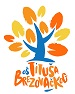 ZAGREB, ŠPANSKO 1KLASA: 003-01/21-03/02URBROJ: 251-185-01-21-8Zagreb, 04.10.2021. god.POZIVza 4. sjednicu Školskog odbora Osnovne škole Tituša Brezovačkogkoja će se održati dana 06.10.2021. (srijeda) u 17,00 satiDNEVNI RED: Verifikacija Zapisnika 3. sjednice Školskog odboraUsvajanje godišnjeg plana i programa rada škole za šk.g. 2021./2022.Usvajanje školskog kurikuluma za šk.g. 2021./2022.Usvajanje Poslovnika o radu školskih sportskih društava (ŠPAN-naše škole)Davanje suglasnosti za korištenje školskog prostora u šk.g. 2021./2022.Razno – pitanja i prijedloziPredsjednica Školskog odbora:v.r. Snježana Zadravec